Realizacja programu Akademia Bezpiecznego Puchatka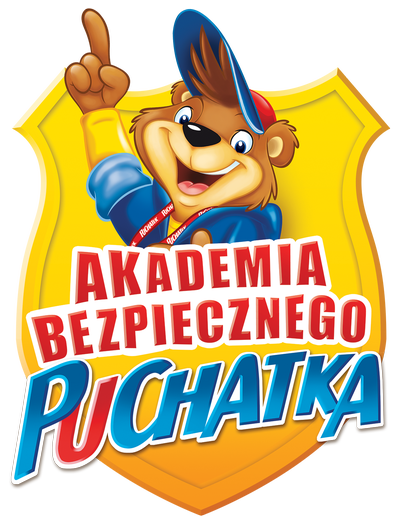           W terminie od 21 XI do 09 XII wychowawca klasy pierwszej zrealizował program Akademia Bezpiecznego Puchatka mający na celu wypracowanie u dzieci nawyków niezbędnych do bezpiecznego poruszania się po drodze, w domu, szkole, podczas zabawy i w Internecie. Program uzyskał aprobatę rodziców, którzy wyrazili zgodę na jego realizację podczas zebrania dn. 17 XI. Zawarte w programie treści zostały przeprowadzone w oparciu o scenariusze zajęć umieszczone na stronie internetowej organizatora. Wśród działań zaplanowanych w ramach realizacji programu znalazła się wycieczka przedmiotowa sprawdzająca poziom bezpieczeństwa terenu otaczającego budynek szkoły oraz pogadanka dotycząca zasad udzielania poszkodowanemu pierwszej pomocy. Uczniowie wykonali kilka prac plastycznych związanych z tematyką bezpieczeństwa, potwierdzili znaczenie elementów odblaskowych, utrwalili reguły poruszania się po drodze oraz przechodzenia przez jezdnię. Podczas zajęć dzieci wysłuchały opowiadań tematycznych, dzieląc się między sobą własnymi doświadczeniami. Bogactwo zabaw ruchowych okazało się istotnym czynnikiem sukcesu, o którym świadczą wyniki uzyskane przez dzieci w Ogólnopolskim Teście Wiedzy o Bezpieczeństwie 2016. 09 XII uczniowie klasy pierwszej przystąpili do testu, który miał podsumować ich wiedzę zdobytą podczas zajęć przeprowadzonych w ramach realizacji programu Akademia Bezpiecznego Puchatka. Każdy miał do dyspozycji swój komputer, na którym rozwiązywał zadania testowe. Wszystkie dzieci uzyskały wysokie wyniki, większość z nich zdobyła maksymalną liczbę punktów. Włączenie się do programu Akademia Bezpiecznego Puchatka pozwoliło w niebanalny sposób zrealizować cele związane ze znajomością podstawowych zasad dotyczących bezpiecznego zachowania się w różnych miejscach i okolicznościach wśród uczniów klasy pierwszej.Wychowawca klasy pierwszej                                                                                                                 Żaneta Grewling